ДОМАШНЕЕ ТВОРЧЕСКОЕ ЗАДАНИЕПо дисциплине«Конкурентные преимущества современных фирм»Устойчивое конкурентное преимущество продуктаПонятие устойчивого конкурентного преимущества было подробно изучено и рассмотрено Майклом Портером. Портер считал, что товар обладает конкурентным преимуществом, когда он имеет такие отличительные черты, которые позволяют получать от продажи товара или услуги более высокую норму прибыли, чем в среднем по рынку.Формирование и достижение устойчивого конкурентного преимущества продукта является приоритетной задачей для любой компании. Конкурентное преимущество обеспечивает стабильность, возможность долгосрочного роста, создает барьеры для входа на рынок новых игроков, позволяет предприятию получать более высокую норму прибыли с продажи своих товаров.В первой части работы студент должен:детально разобрать термин «конкурентного преимущества предприятия»рассмотреть современную классификацию конкурентных преимуществсоставить список источников конкурентных преимуществ фирмырассмотреть 4 критерия конкурентного преимущества: полезность, уникальность, защищенность, ценностьописать концепцию Майкла Портера, три основных источника для формирования конкурентного преимущества организации: издержки, дифференциация, фокус. Во второй части задания студент собирает информацию из базы данных СПАРК и Bloomberg, на основе данных представляет организационно-экономическую характеристику выбранной фирмы, производит анализ конкурентоспособности.Студент должен применить аналитические методы оценки конкурентоспособности предприятия.1. Рейтинговая оценка используется при сравнении предприятий отрасли или региона. Студент использует десятифакторную модель, структурированную по двум основным аспектам: эффективности хозяйственной деятельности (пять факторов) и финансовой стабильности (пять факторов).Итоговый балл по рейтингу каждого отдельного предприятия выводится по формуле:TM = Σ (Mi)где, ТМ – итоговый балл предприятия по результатам рейтинговой оценки;Mi – балл (количественная оценка) предприятия по i-му показателю хозяйственной деятельности, включаемому в модель составления рейтинга;Σ (MiBi) – сумма произведений баллов отдельных показателей и их весов.В результате все предприятия ранжируются по сумме баллов.2. Оценка конкурентоспособности на основе расчета рыночной доли. Доля рынка определяется как удельный вес розничного товарооборота в общем его объеме. Увеличение или уменьшение в интервале от 0 до 100% свидетельствует об уровне конкурентоспособности:MS = RC / TCгде, MS – доля рынка субъекта; RС – розничный объем товарооборота;TC – общий объем розничного товарооборота на рынке.3. Матрица БКГ.Разработка Матрица БKГ (англ. BCG matrix) - инструмент для стратегического анализа и планирования в маркетинге. 3.Модель «Привлекательность рынка – преимущества в конкуренции»(Матрица Мак-Кинси).Построение Матрицы Мак – Кинси имеет размерность 3х3. По осям Y и X определяются привлекательность отрасли производства и конкурентное положение предприятия. 4.Модель Портера.Матрица Портера построена на основе концепции конкурентной стратегии: в центре внимания предприятия стоит не только удовлетворение потребностей покупателей, но и конкурирующие силы рынка. На основе данной модели предлагаются рекомендации.Одним из направлений повышения конкурентоспособности предприятия является совершенствование производимого им товара. Для комплексной характеристики предприятия необходимо рассмотреть методы оценки конкурентоспособности товара.1.Интегральный показатель конкурентоспособностиИнтегральный показатель конкурентоспособности товара — обобщенная численная характеристика конкурентоспособности товара; отношение группового, интегрированного показателя качества или технических параметров изделия к сводному показателю экономических параметров, включающему, например, цену, величину издержек производства и обращения.4 основных этапа:1. Выбирается база сравнения. В качестве базы для сравнения может служить либо лучший из уже существующих на целевом рынке товар-конкурент, либо некоторый абстрактный эталон.2. Выделяются наиболее значимые для потребителя критерии. Значение критерия у базисной модели обозначется Рб, а у сравниваемого образца – Р.3. По каждому критерию рассчитывается единичный показатель конкурентоспособности (qi):Qi = Р / Рб (1.3)4. Внутри каждой группы критериев произвоится ранжирование показателей по степени их значимости для потребителя и в соответствии с этим присваивают им вес: аni – для потребительских показателей, аэi – дляэкономических, акi – для показателей качества, аmi– для технических.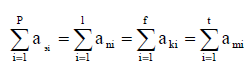 где   Р, l, f, t – количество экономических, потребительских показателей качества и технических параметров.2.Оценка конкурентоспособности на основе уровня продажКритерием конкурентоспособности может служить относительная доля продаж B0i оцениваемого товара по сравнению с конкурентом:B0i = М0/(М0+М1)где, М0 — объем продаж данного товара за определенный период; М1 — объем продаж товара-конкурента за тот же период.3. Индексный метод предназначен для оценки индексов по техническим и экономических параметрам, по итогам которого рассчитывается индекс конкурентоспособности. Индекс экономических параметров рассчитывается по следующей формуле: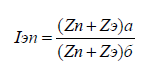 где, Iэn - индекс экономических параметров;Zn - стоимость товара;Zэ – стоимость эксплуатационных затрат при пользовании товаром;а и б - соответственно для анализируемого и базисного товара.В качестве технических параметров выбираются наиболее значимые семь - восемь характеристик, которые выбирают по градации в соответствии со значимостью для продукта. Индекс технических параметров рассчитывается по формуле: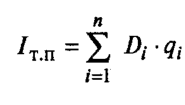 Iт.п. - индекс технических параметров;Kз - коэффициент значимости параметра;qi - относительный параметр коэффициента качества, который рассчитывается по формуле: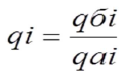 где, qi - относительный параметр коэффициента качества;qбi – параметр базового товара; qаi - параметр анализируемого товара.Итоговое значение коэффициента конкурентоспособности рассчитывается по формуле: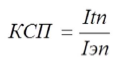 где, КСП - коэффициент конкурентоспособности; Itn – индекс технических параметров;Iэn - индекс экономических параметров.На основании произведенных расчетов можно разработать программы для улучшения уровня конкурентоспособности.Третья часть задания является творческой и направлена на развитие стратегического мышления студента. Задача студента – проанализировать имеющие конкурентные преимущества и предложить создать новое конкурентное преимущество.Практика создания конкурентного преимуществаПеред тем, как перейти к первому этапу определения конкурентных преимуществ, следует выполнить 2 действия: четко определить целевую аудиторию товара и через системы СПАРК и Bloomberg определить ключевых конкурентов компании в отрасли.Разработанное преимущество товара должно соответствовать 9 критериям:Шаг 1: Составление списка всех выгодПеречисление выгод, которые предоставляет товар целевой аудитории, является важным шагом для обеспечения конкурентного преимущества.Необходимо также:провести опрос потенциальных потребителей (однокурсников, 100 человек), какие выгоды они получают и хотели бы получать от покупки данного товарасоставить подробный список всех свойств, которыми обладает товарШаг 2: Ранжирование всех выгодПолучившийся список свойств оценить на привлекательность по 3-х бальной шкале важности характеристик, где1 балл — выгода, которую предоставляет данная характеристика, абсолютна не представляет ценности для целевой аудитории2 балла — выгода, которую предоставляет данная характеристика, имеет ценность для целевой аудитории, но не является первичной выгодой, из-за которой приобретают продукт3 балла — выгода, которую предоставляет данная характеристика, входит в перечень самых важных свойств от покупки продуктаШаг 3: Сравнить список выгод с конкурентамиПолучившийся проранжированный список характеристик сравнить с конкурентами по 2 принципам: есть или нет у конкурента; лучше или хуже, чем у конкурента.Шаг 4: Поиск абсолютных конкурентных преимуществИсточниками абсолютных конкурентных преимуществ может быть:уникальность продукта по одному или нескольким свойствамуникальность продукта по комбинации свойствсодержание в продукте особых ингредиентов в составе, комбинация ингредиентовособая форма, внешний вид, объем, упаковка, способ доставки или продаживыполнение определенных действий лучше, быстрее, эффективнеенаиболее квалифицированные кадры и человеческий капиталналичие уникальных технологий, патентов и методов создания товарасоздание инновацийдоступ к ограниченным ресурсам, сырьюособые условия продажи и после продажного обслуживаниеспособность обеспечить самую низкую цену в отрасли с более высоким уровнем прибылиКритерийОписаниеУникальностьконкурентное преимущество должно быть уникальным, не встречаться у конкурентовДолгосрочностьконкурентное преимущество должно быть долгосрочным, т.е. оставаться уникальным и интересным для целевой аудитории как можно дольше (минимум 3-5 лет)Сложно копируемостьконкурентное преимущество должно быть сложно копируемым, т.е. конкурентам необходимо будет время и высокий уровень инвестиций для его достиженияПравдоподобностьконкурентное преимущество должно вызывать доверие покупателейПривлекательностьконкурентное преимущество должно продавать Ваш товар, быть способным привлекать новых покупателейИметь Reasons to Believeвместе с конкурентным преимуществом должны быть разработаны причины, чтобы в него поверить, другими словами «reasons to believe»Быть лучшеправильное конкурентное преимущество дает простой и четкий ответ на вопрос: «Чем товар Вашей компании лучше?» «Почему потребитель должен купить товар именно у Вас?»Иметь противоположностьу конкурентного преимущества должна существовать полная противоположность, в противном случае это не конкурентное преимуществоКраткостьхорошее конкурентное преимущество умещается в предложение из 20-30 секунд